Inventory: 17 barrelsErosion: Closest source of erosion is a river 190 ft eastSoil: Sand with high organic contentVegetation: some stressed and dead vegetation, contaminated soilSlope: flatGeneral water flow: eventually to the ocean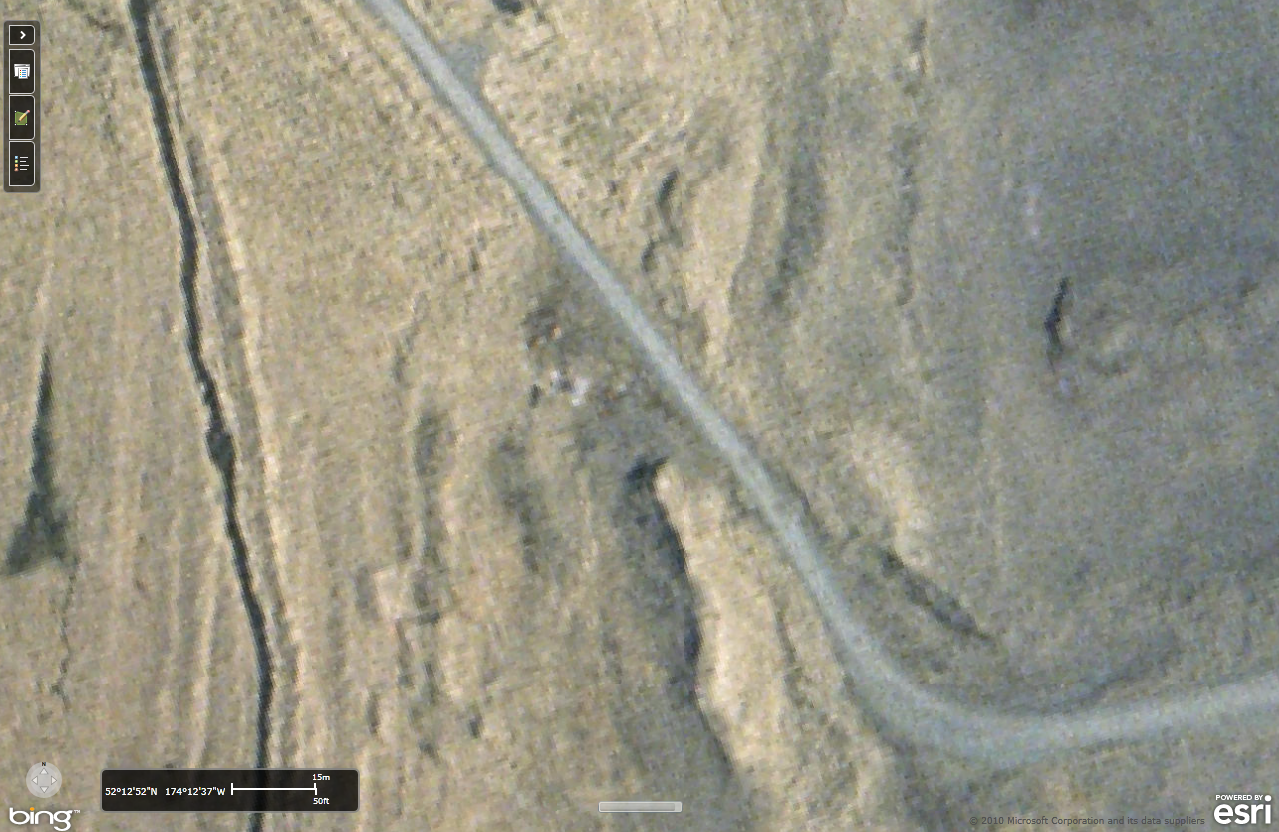 WEAR Project Site InformationWEAR Project Site InformationWEAR Project Site InformationWEAR Project Site InformationWEAR Project Site InformationWEAR Project Site InformationWEAR Project Site InformationOptionsCommunityAtkaAtkaAtkaAtkaAtkaSite name Airport Barrel Dump Airport Barrel Dump Airport Barrel Dump Airport Barrel Dump Airport Barrel DumpSite Type Barrel Dump Barrel Dump Barrel Dump Barrel Dump Barrel DumpLandfill, Tank Farm, Drum Dump, Military, Mining, OtherStatusActive/Open, Covered/Closed, Inactive, Removed/Remediated, etc.Location:Description 800 ft east of Korovin Lake 800 ft east of Korovin Lake 800 ft east of Korovin Lake 800 ft east of Korovin Lake 800 ft east of Korovin LakeLatitude52.21534852.21534852.21534852.21534852.215348Longitude-174.209082-174.209082-174.209082-174.209082-174.209082Approximate size:Approximate size:years operated:Probable contaminants:Probable contaminants:Fuels, metals Fuels, metals Fuels, metals Fuels, metals Fuels, metals Distance to:Eroding area190 190 Subsistence Subsistence (ft)S. water190 190 C. HabitatC. HabitatResidencesStress VegStress VegExposure Pathways:Exposure Pathways:inhalation, direct contactDrinking Water:1° Source:2° Source:2° Source:surface water, groundwaterTreatment:Types??Well depth (ft.):Protection Zone:Protection Zone:Zone A, Zone B, Zone C, Zone E, Zone FErosion: TypeWaves, Currents, Ice, Heat, Wind, Precipitation, SeepageWaves, Currents, Ice, Heat, Wind, Precipitation, SeepageFactorsTides, Storm Surge, Flooding, Permafrost, Human Influenced, OtherTides, Storm Surge, Flooding, Permafrost, Human Influenced, OtherSymptomsSlides, Undercutting, Scarps, Exposed Permafrost,  Root Exposure/Fallen Trees, Waste Exposed, Ice Gouging, OtherSlides, Undercutting, Scarps, Exposed Permafrost,  Root Exposure/Fallen Trees, Waste Exposed, Ice Gouging, OtherSoil typeHigh organics sandHigh organics sandHigh organics sandHigh organics sandclay, silt, sand, gravel, etcclay, silt, sand, gravel, etcRateErosion Rate QAErosion Rate QAreported, calculated, BEA calculatedErosion mitigation:Erosion mitigation:none none none none none Notes: on backNotes: on backNotes: on backNotes: on backNotes: on back